Publicado en España el 03/06/2024 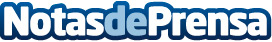 Los colegios de ISP Schools en España abren las inscripciones para todos sus campamentos de veranoLos 12 colegios privados, repartidos en diferentes puntos de la geografía española, ya preparan sus cursos y campamentos de verano centrados en la diversión y el aprendizaje de inglés para todos los alumnosDatos de contacto:ISP SchoolsISP Schools686090053Nota de prensa publicada en: https://www.notasdeprensa.es/los-colegios-de-isp-schools-en-espana-abren Categorias: Ocio Nacional Educación Ocio para niños http://www.notasdeprensa.es